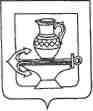 СОВЕТ ДЕПУТАТОВ СЕЛЬСКОГО ПОСЕЛЕНИЯ КУЗЬМИНО-ОТВЕРЖСКИЙ СЕЛЬСОВЕТ ЛИПЕЦКОГО МУНИЦИПАЛЬНОГО РАЙОНА ЛИПЕЦКОЙ ОБЛАСТИ РОССИЙСКОЙ ФЕДЕРАЦИИДвадцать девятая сессия шестого созываРЕШЕНИЕ25 февраля 2022 года			                       			                № 92Об утверждении ключевых и индикативных показателей муниципального контроля в сфере благоустройства на территории сельского поселения Кузьмино-Отвержский сельсовет Липецкого муниципального района Липецкой областиРассмотрев представленные главой администрации сельского поселения ключевые и индикативные показатели муниципального контроля в сфере благоустройства на территории сельского поселения Кузьмино-Отвержский сельсовет Липецкого муниципального района Липецкой области, руководствуясь Уставом сельского поселения Кузьмино-Отвержский сельсовет Липецкого муниципального района Липецкой области Российской Федерации, Совет депутатов сельского поселения Кузьмино-Отвержский сельсовет Липецкого муниципального районаРЕШИЛ:1. Утвердить ключевые и индикативные показатели муниципального контроля в сфере благоустройства на территории сельского поселения Кузьмино-Отвержский сельсовет Липецкого муниципального района Липецкой области согласно приложению.2. Направить настоящее решение главе администрации сельского поселения Кузьмино-Отвержский сельсовет Липецкого муниципального района Липецкой области для подписания и обнародования.	3. Настоящее решение вступает в силу 1 марта 2022 года.Председатель Совета депутатов сельского поселенияКузьмино-Отвержский сельсовет                                                           С.Н.ЛапшовПриложение к решению Совета депутатов сельского поселения Кузьмино-Отвержский сельсовет Липецкого муниципального района Липецкой области «Об утверждении ключевых и индикативных показателей муниципального контроля в сфере благоустройства на территории сельского поселения Кузьмино-Отвержский сельсовет Липецкого муниципального района Липецкой области»КЛЮЧЕВЫЕ И ИНДИКАТИВНЫЕ ПОКАЗАТЕЛИ МУНИЦИПАЛЬНОГО КОНТРОЛЯ В СФЕРЕ БЛАГОУСТРОЙСТВА НА ТЕРРИТОРИИ СЕЛЬСКОГО ПОСЕЛЕНИЯ КУЗЬМИНО-ОТВЕРЖСКИЙ СЕЛЬСОВЕТ ЛИПЕЦКОГО МУНИЦИПАЛЬНОГО РАЙОНА ЛИПЕЦКОЙ ОБЛАСТИ	1. Ключевые показатели муниципального контроля в сфере благоустройства и их целевые значения2. Индикативные показатели муниципального контроля в сфере благоустройства 1) количество обращений граждан и организаций о нарушении обязательных требований, поступивших в орган муниципального контроля в сфере благоустройства – 2;2) количество внеплановых контрольных (надзорных) мероприятий, проведенных органом муниципального контроля в сфере благоустройства – 2;3) количество контрольных (надзорных) мероприятий, по результатам которых выявлены нарушения обязательных требований – 2;4) количество предписаний выданных по итогам проведенных контрольных (надзорных) мероприятий – 2;5) количество направленных в органы прокуратуры заявлений о согласовании проведения контрольных (надзорных) мероприятий, по которым органами прокуратуры отказано в согласовании – 0;6) количество поступивших возражений в отношении акта контрольного мероприятия – 0;7) количество контрольных (надзорных) мероприятий, проведенных с грубым нарушением требований к организации и осуществлению государственного контроля (надзора) и результаты которых были признаны недействительными и (или) отменены – 0.Ключевые показателиРасчет показателяЦелевые значенияНагрузка на единицу штатной численности сотрудника, осуществляющего муниципальный контроль в сфере благоустройстваСреднеарифметическоезначениеСреднероссийское значениепоказателяДоля профилактических мероприятий в общем объеме контрольной (надзорной) деятельностиДоля=П/(П+К), где П-количество профилактических мероприятий,К- количество контрольныхмероприятийна 5 % больше по сравнению с предыдущим годомДоля устраненных нарушений обязательных требований от числа выявленных нарушений обязательных требованийДоля= УН/ВН,где УН – количество устраненных нарушений,ВН - общее количество выявленных нарушений70-80%Доля обоснованных жалоб на действия (бездействие) контрольного органа и (или) его должностных лиц при проведении контрольных мероприятий от общего количества поступивших жалобДоля=ОЖ/ВЖ, где ОЖ - количество обоснованных жалоб, ВЖ - общее количество поступивших жалоб0%